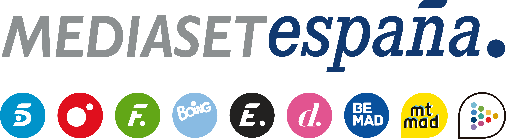 Madrid, 25 de enero de 2024‘El Debate de las Tentaciones’ llega a Mitele PLUS con la presencia de Andrea en plató y un avance exclusivo del visionado de emergenciaSandra Barneda se pone al frente de este espacio, que podrá verse desde este viernes cada semana en exclusiva en la plataforma de pago y que acogerá amplio material inédito de la experiencia que están viviendo los protagonistas de ‘La Isla de las Tentaciones 7’.El programa acogerá también imágenes de la reacción de Álex en la hoguera tras ver el beso de Marieta, de los verdaderos sentimientos confesados entre Ana y Napoli y de la secuencia más ardiente de la experiencia hasta el momento.Marta Peñate, Suso Álvarez, Alejandra Rubio, Makoke, Kiko Jiménez, Mario González, Naomi Asensi y Zoe Bayona, colaboradores en el estreno del espacio.Mitele PLUS amplía desde este viernes 26 de enero su oferta de contenidos de producción propia con el estreno de ‘El Debate de las Tentaciones’, espacio conducido por Sandra Barneda que la plataforma premium de Mediaset España ofrecerá semanalmente en exclusiva para sus suscriptores.Producido en colaboración con Cuarzo Producciones (Banijay Iberia), el programa, cuyos primeros minutos podrán verse gratis en Mitele, acogerá en esta entrega una hoguera de confrontación en plató con Andrea, la gran protagonista del arranque de ‘La Isla de las Tentaciones 7’, que responderá a las preguntas que quedaron pendientes tras su ruptura con Álvaro y su posterior abandono.Más de 20 minutos de material inédito de ‘La Isla de las Tentaciones’‘El Debate de las Tentaciones’ ofrecerá un avance exclusivo del visionado de emergencia derivado de la nueva activación de las luces de la tentación en Villa Montaña, situación que lleva al límite a una de las protagonistas. También mostrará la desgarradora reacción de Álex en la hoguera tras ver el vídeo del beso de Marieta; los verdaderos sentimientos confesados por Ana y Napoli; y la secuencia más ardiente protagonizada hasta el momento por uno de los participantes mientras cae rendido ante la tentación.Estas imágenes formarán parte del amplio material inédito que mostrará en cada entrega ‘El Debate de las Tentaciones’, que en su estreno contará con las valoraciones en el plató de Marta Peñate, Suso Álvarez, Alejandra Rubio, Makoke, Kiko Jiménez, Mario González, Naomi Asensi y Zoe Bayona.